         ΕΥΧΑΡΙΣΤΙΕΣΑπό την αρχή του σχολικού έτους 2011-2012 γίνεται μία προσπάθεια εμπλουτισμού της βιβλιοθήκης με νέο υλικό. Στη σχετική έκκλησή μας ανταποκρίθηκαν εκδοτικοί οίκοι και οργανισμοί αλλά και γονείς μαθητών και, παρά τις ολοένα αυξανόμενες οικονομικές δυσκολίες, προσέφεραν σημαντικό έντυπο και ηλεκτρονικό υλικό.Ευχαριστούμε, λοιπόν, θερμά για τις δωρεές τους στη βιβλιοθήκη μας τον εκδοτικό Οίκο «Πόλις», τον Δημοσιογραφικό Οργανισμό Λαμπράκη, το Ίδρυμα Μείζονος Ελληνισμού, την κ. Βίκυ Χρηστίδου, την κ. Βασιλική Κάουλα, την κ. Ελευθερία Ανυφαντή, την κ. Σταματίνα Τσακάλου, τον κ. Αθανάσιο Χατζηαθανασίου και άλλους γονείς μαθητών, καθώς και μαθητές. Επίσης ευχαριστούμε ιδιαίτερα τον εκπαιδευτικό μας κ.Στέφανο Γανωτή και για τις δωρεές του στη βιβλιοθήκη, αλλά και επειδή, μέσα στο πνεύμα της καλλιέργειας της φιλαναγνωσίας, έφερε στο σχολείο πολλά και εξαιρετικά βιβλία, εφηβικής κυρίως λογοτεχνίας, από την προσωπική του βιβλιοθήκη, για να τα δανειστούν οι μαθητές. 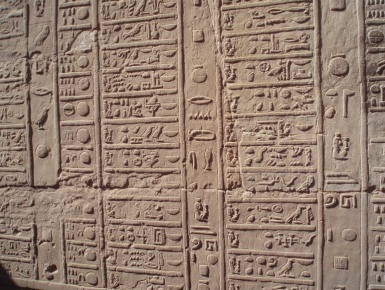 